МБОУ «Многопрофильный лицей им.А.М.Булатова п.г.т. Кукмор» Кукморского муниципального района Республики ТатарстанИсследовательская работа«Для чего коту усы?»                                                                         Выполнила  ученица 2 в класса                                               Сабирова Наиля                                                                          Руководитель: Гаврилова Г.П.                                                                         учитель начальных классов                                                                                         первой квалификационной категории2012 г.Введение                                                                                                            Во все времена во многих семьях любимым домашним животным является кошка. Тому есть много причин: за кошками, в отличие от других животных, легко ухаживать, от них почти нет шума и грязи, они нежные и ласковые, хотя весьма своенравны. А еще их любят за то, что они ловят мышей.              У моей бабушки вот уже 17 лет живет кошка - Мурка. Я ее очень люблю. Однажды мой братик чуть не отрезал ей усы. А бабушка сказала, что этого делать нельзя. Но почему, мы же стрежем волосы, а папа бреет усы? С нами же ничего не происходит? И я задумалась: а для чего кошке усы, что произойдет, если их отрезать?Цель моей работы: ответить на вопрос: «Для чего коту усы и что произойдет, если их отрезать?»Задачи:познакомиться с историей появления и одомашнивания кошек;провести социологический опрос в классе, знают ли они, для чего нужны усы коту;узнать для чего нужны кошкам усы.Объект исследования: кошка Мурка и ее усы.Предмет исследования: свойства кошачьих усов.Гипотеза: если отрезать кошке усы, то она погибнет.Предпологаемый результат: узнав  о свойствах кошачьих усов, мои одноклассники никогда не будут резать им усы.Глава I.Происхождение и одомашнивание кошек.           Далекими предшественниками современных кошек были креодонты, маленькие плотоядные млекопитающие, появившиеся примерно 50 млн. лет назад, на закате эпохи динозавров.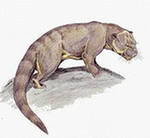         От мелких креодонтов, обладавших сравнительно большим головным мозгом, произошли хищные, в том числе - Pseudoailurus, первый представитель семейства кошачьих. Он, в свою очередь, был прародителем таких похожих друг на друга саблезубых зверей  как Smilodon, ископаемые останки которого были найдены в Северной Америке, и Megantereon, следы пребывания которого обнаружены в Северной Индии, Африке и Средиземноморье, а также львов, гепардов и рысей, бродивших по Европе. 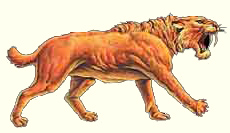 Из всего этого многообразия появился африканский подвид дикой европейской кошки, потомками которой стали наши домашние питомцы.                Одомашнивание кошки произошло примерно 9500 лет назад на Ближнем Востоке в районе Плодородного полумесяца, где зародились и развивались древнейшие человеческие цивилизации. Одомашнивание кошки началось при переходе человека к оседлому образу жизни, с началом развития земледелия, когда появились излишки пищи и возникла необходимость их сохранения и защиты от грызунов.                   Древнейшее археологическое свидетельство одомашнивания кошки было обнаружено на Кипре, где в ходе археологических раскопок было найдено совместное захоронение человека и кошки, которое датируется 7500 годом до н. э. Также было установлено, что остров Кипр был колонизирован выходцами из районов современных Анатолии (Турция) и Сирии. Ранее учёные полагали, что первыми одомашнили кошек древние египтяне. Однако самые ранние свидетельства приручения кошек древними египтянами относились к 2000—1900 годам до нашей эры: недавно было установлено, что в Древний Египет домашняя кошка попала, как и на Кипр, из Плодородного полумесяца (Анатолии). В настоящее время кошка является одним из самых популярных домашних животных.        В настоящее время в мире насчитывается около 600 млн домашних кошек, выведено около 256 пород, от длинношёрстных (персидская кошка) до лишённых шерсти (сфинксы).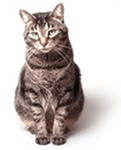 Глава II.Для чего кошкам нужны усы.      Сложно представить кошку без усов, без этого раскошногодополнения кошачьего облика? А знаете ли вы, что обычно у кошек 24 длинных, толстых и гибких  осязательных волоса – или уса. По – научному они называются вибриссы, потому что колеблются, или вибрируют, в воздушных потоках. Усы расположены в четыре ряда, по 12 с каждой стороны морды. Некоторые растут под глазами, на подборотке и с внутренней стороны передних лап.     Они  нужны кошкам для ориентирования и как орган осязания.      Усы растут под прямым углом относительно кошачьей мордочки и помогают определять силу и направление ветра, расстояние до источника интересующего её звука. Благодаря чувствительности усов кошка может точно рассчитать направление и дальность прыжка во время охоты. Когда добыча в зубах, кошка располагает усы так, чтобы держать под контролем все движения жертвы. Благодаря им  кошка ощущает малейшие колебания воздуха  и может передвигаться в темноте, ничего не задевая. Верхние  два ряда вибрисс могут двигаться независимо от нижних, чтобы еще точнее измерить расстояние до преграды. Расстояние  между  концами усов соответсвует ширине кошки в плечах. Дотронувшись усами до стенок узкого отверстия кошка моментально определяет сможет ли она пролезть через него или рискует застрять.       Помогают усы при знакомстве с другими животными или людьми. Кошка может выразить симпатию, потеревшись мордочкой о человека. Если кошка трется усами о предметы, значит она в добром расположении духа. По усам можно легко определить настроение кошки. Если они направлены вперед, значит киса настроена любознательно и дружелюбно, если прижаты к морде  - их обладатель приготовился к обороне.           Форма усов может варьировать от короткой щетины до длинных и волнистых усов в зависимости от принадлежности кошки к той или иной породе.В книгу рекордов Гиннеса попал кот породы Мейн – кун Мисси из Финляндии. Длина его вибриссов – 19 см! Это в три раза длиннее, чем у большинства кошек, т.к. средняя длина усов у кошек – 6 – 7 см. 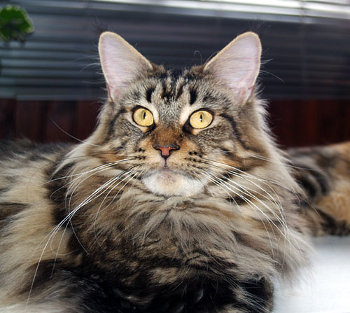 Мне стало интересно, а какая длина усов у моей кошки и у питомцев моих одноклассников и я провела опрос. Вот какой результат:Рекордсменами стали питомцы Вероники, моя Мурка и Адели. Длина усов составила 10 см.Глава III.Что же произойдет с кошкой, если ей отрезать усы?       Я очень много узнала о кошках. И знаю теперь,  для чего нужны кошкам усы. Но меня беспокоит еще один вопрос. А что же произойдет, если коту отрезать усы? В классе я провела опрос. Мне хотелось узнать, знают ли мои одноклассники, что произойдет с кошкой, если она лишится своих усов. В опросе участвовали все мои одноклассники.Я задала всего лишь три вопроса:1. Любите ли вы кошек?2. Есть ли увас кошка?3. Знаете ли вы, для чего нужны кошкам усы?       По результатам опроса все ребята любят кошек  ( но а как же их не любить) и все ребята знают для чего кошкам усы. А вот, что произойдет с кошкой, если ей отрезать усы, определенного ответа мне не дали.  Было много предположений.     Тогда я продолжила свое исследование.       Усы важный инструмент на охоте. Они действуют как радар, позволяя кошке в темноте, лишь по колебаниям воздуха определить расстояние до пробежавшей мыши. Если у кошки повреждена часть усов, то она может неправильно схватить мышь, что позволить той  ускользнуть  Кошкам не нравиться, когда до их усов дотрагиваются. И тем более, не надо подрезать усы. Альфред Брем писал: « Если  отрезать у кошки усы, то этим поставишь  её в самое  неприятное положение: она… выказывает беспокойство и неуверенность в своих движениях, которые, однако, пропадут, когда усы отрастут». К счастью, мало, кто из людей додумывается отрезать такую красоту.     Так погибнет ли кошка, если ей отрезать усы? Конечно же, нет. Иначе дети, по глупости отстригающие усы своим любимцам, получали бы сильнейшее нервное потрясение. Кошки и сами могут  повредить усы, например, подпалить. Кроме того, пишут, что мама – кошка лично отгрызает вибриссы самым активным своим котятам (пускай они пока посидят в гнезде – ишь, расползались! – а усы через несколько месяцев отрастут заново). Наконец, некоторые породы  «лысых» пород кошек  совсем не имеют вибрисс, но приэтом вполне нормально бегают. Заключение.     Кошки, это удивительное животное, которое вот уже 9 тыс. лет живет рядом с нами.  Они нам дарят свою любовь, тепло, приносят нам радость. Проведя свое исследование, я поняла, что усы являются очень важным органом кошки, без которого она не сможет охотиться и будет испытывать неудобства. Конечно, же  домашняя кошка  не погибнет от голода, ведь мы заботимся о своем любимце, но вот дикая кошка или уличная, конечно же могут погибнуть. После моего исследования, я думаю, все ребята будут заботиться о своих питомцах и никогда не допустят того, чтобы их кошка  потеряла свои усики. А если на улице увидят кошку без усов, помогут ей не умереть с голода.Список литературы:А. Брем Жизнь животных / редписание и комментарии М.С.Галиной и М.Б.Корниловой./ – М.: ОЛМА-ПРЕСС, ОАО «Красный пролетарий», 2004.Иллюстрированная энциклопедия кошек. – М.: ОЛМА-ПРЕСС, ОАО «Красный пролетарий», 2004.Мельников И.В. Энциклопедия кошек и их хозяев. Советы на каждый день.- М.: Феникс, 2005.Интернет – ресурсы:http://vsookoskax.ru/